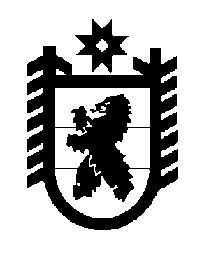 Российская Федерация Республика Карелия    ПРАВИТЕЛЬСТВО РЕСПУБЛИКИ КАРЕЛИЯПОСТАНОВЛЕНИЕот 22 октября 2018 года № 384-Пг. Петрозаводск О внесении изменений в постановление ПравительстваРеспублики Карелия от 23 июля 2018 года № 267-ППравительство Республики Карелия п о с т а н о в л я е т:Внести в Порядок предоставления из бюджета Республики Карелия субсидий на реализацию дополнительных мероприятий по поддержке субъектов малого и среднего предпринимательства юридическим лицам (кроме некоммерческих организаций), индивидуальным предпринимателям, физическим лицам – производителям товаров, работ, услуг, утвержденный постановлением Правительства Республики Карелия от 23 июля 2018 года № 267-П «Об утверждении Порядка предоставления из бюджета Республики Карелия субсидий на реализацию дополнительных мероприятий по поддержке субъектов малого и среднего предпринимательства юридическим лицам (кроме некоммерческих организаций), индивидуальным предпринимателям, физическим лицам – производителям товаров, работ, услуг» (Официальный интернет-портал правовой информации (www.pravo.gov.ru), 24 июля 2018 года, 
№ 1000201807240003), следующие изменения:1) в пункте 1 слова «Экономическое развитие и инновационная экономика Республики Карелия» заменить словами «Экономическое развитие и инновационная экономика»;2) в пункте 10:в абзаце втором цифру «5» заменить цифрой «2»;в абзаце третьем цифру «5» заменить цифрой «2»;3) абзац первый подпункта 4 пункта 12 дополнить словами «, при условии, что указанные объекты не относятся к жилищному фонду»;4) в абзаце первом пункта 18 слова «после заключения соглашения» заменить словами «после принятия Министерством по результатам рассмотрения им документов, предусмотренных приложением к настоящему Порядку, в сроки, установленные пунктом 16 настоящего Порядка, решения о заключении соглашения»;5) в пункте 19 слова «органами государственного финансового контроля» заменить словами «уполномоченным органом государственного финансового контроля»;6) в абзаце втором пункта 21 слова «органом государственного финансового контроля» заменить словами «уполномоченным органом государственного финансового контроля».           Глава Республики Карелия 					                  А.О. Парфенчиков